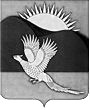 АДМИНИСТРАЦИЯПАРТИЗАНСКОГО МУНИЦИПАЛЬНОГО РАЙОНАПРИМОРСКОГО КРАЯПОСТАНОВЛЕНИЕИ.о. главы Партизанскогомуниципального района						            А.А.ТанеевПриложение № 1к муниципальной программе «Улучшение условий трудав муниципальных учреждениях Партизанского муниципального района на 2016-2018 годы» в редакции постановления администрации Партизанского муниципального районаот 06.04.2018 № 242 ПЕРЕЧЕНЬосновных мероприятий муниципальной программы «Улучшение условий трудав муниципальных учреждениях Партизанского муниципального района на 2016-2018 годы»234___________________06.04.2018         село Владимиро-Александровское                                № 242О внесении изменений в муниципальную программу «Улучшение условий труда в муниципальных учреждениях Партизанского муниципального района на 2016-2018 годы», утвержденную постановлением администрации Партизанскогомуниципального района от 16.09.2015 № 604Руководствуясь статьями 28, 31 Устава Партизанского муниципального района, администрация Партизанского муниципального районаПОСТАНОВЛЯЕТ:1. Внести в муниципальную программу «Улучшение условий труда             в муниципальных учреждениях Партизанского муниципального района              на 2016-2018 годы», утверждённую постановлением администрации Партизанского муниципального района от 16.09.2015 № 604 (в редакции            от 12.12.2016 № 818, от 23.06.2017 № 362) (далее - Программа), изложив  Приложение № 1 к Программе в новой редакции (прилагается).2. Общему отделу администрации Партизанского муниципального района (Иванькова) разместить настоящее постановление на официальном сайте администрации Партизанского муниципального района                                     в информационно-телекоммуникационной сети «Интернет» (далее - сайт)               в тематической рубрике «Муниципальные правовые акты».23. Главному специалисту 1 разряда по государственному управлению охраной труда Шевкун А.С. привести вышеуказанную программу                              в соответствие с настоящим постановлением и разместить в новой редакции                          на сайте в тематической рубрике «Муниципальные программы».№ п/пПрограммные мероприятия, обеспечивающие выполнение задачиИсточник финансирования Объем финансирования, всего, тыс. рублейОбъем финансирования, всего, тыс. рублейОбъем финансирования, всего, тыс. рублейОбъем финансирования, всего, тыс. рублейОтветственный исполнительОжидаемый результатот реализованных мероприятий Программы№ п/пПрограммные мероприятия, обеспечивающие выполнение задачиИсточник финансирования всегоВ том числепо годамВ том числепо годамВ том числепо годамОтветственный исполнительОжидаемый результатот реализованных мероприятий Программы№ п/пПрограммные мероприятия, обеспечивающие выполнение задачиИсточник финансирования всего201620172018Ответственный исполнительОжидаемый результатот реализованных мероприятий Программы1234567891.Организация проведения администрацией Партизанского муниципального района смотров-конкурсов по охране труда среди муниципальных учреждений Партизанского муниципального района, в том числе:- администрации Партизанского муниципального района- муниципальные бюджетные дошкольные образовательные учреждения- муниципальные казённые общеобразовательные учрежденияместный бюджет229,321,682,882,890,07,241,441,413,37,200126,07,241,441,4Главный специалист1 разряда по государственному управлению охраной трудаСтимулирование работодателей                   к постоянному улучшению условий труда, внедрению новых безопасных технологий и промышленного оборудования. Распространение                  и обобщение передового опыта в области безопасности и охраны труда123456789- муниципальное казенное учреждение «Управление культуры» Партизанского муниципального района42,106,136,02.Организация и реализация мероприятий по проведению специальной оценки условий труда в муниципальных учреждениях, всего,в т.ч.:местный бюджет876,7186,6638,651,5Главный специалист 1 разряда по государственному управлению охраной трудаПовышение качества рабочих мест и условий труда на них2.1.Организация и реализация мероприятий по проведению специальной оценки условий труда в администрации Партизанского муниципального района местный бюджет55,055,000Главный специалист 1 разряда по государственному управлению охраной труда, администрация Партизанского муниципального районаПовышение качества рабочих мест и условий труда на них2.2.Организация и реализация мероприятий по проведению специальной оценки условий труда на объектах муниципального казенного учреждения «Управление культуры» Партизанского муниципального района, в том числе:- муниципальное бюджетное образовательное учреждение дополнительного образования  «Районный центр детского творчества» Партизанского муниципального района;- муниципальное казённое учреждение «Районная межпоселенческая библиотека» Партизанского муниципального района;- муниципальное казенное учреждение «Управление культуры» Партизанского муниципального района.местный бюджет118,4097,520,955,0055,0011,90011,951,5042,59,0Главный специалист 1 разряда по государственному управлению охраной труда, муниципальное казенное учреждение «Управление культуры» Партизанского муниципального районаПовышение качества рабочих мест и условий труда на них1234567892.3.Организация и реализация мероприятий по проведению специальной оценки условий труда в муниципальных образовательных учреждениях Партизанского муниципального района местный бюджет649,322,6626,70Главный специалист 1 разряда по государственному управлению охраной труда, муниципальное казенное учреждение «Управление образования» Партизанского муниципального районаПовышение качества рабочих мест и условий труда на них2.4.Организация и реализация мероприятий по проведению специальной оценки условий труда в муниципальном казенном учреждении «Управление образования» Партизанского муниципального районаместный бюджет54,054,000Главный специалист 1 разряда по государственному управлению охраной труда, муниципальное казенное учреждение «Управление образования» Партизанского муниципального районаПовышение качества рабочих мест и условий труда на них3.Ведение реестра организаций, которые провели специальную оценку условий труда местный бюджет0000Главный специалист1 разряда по государственному управлению охраной трудаРегистрация организаций, которые провели специальную оценку условий труда 4.Организация обучения и проверки знаний требований охраны труда руководителей, специалистов, уполномоченных (доверенных) лиц, членов комиссий (комитетов) по охране труда объектов муниципального казенного учреждения «Управление образования» Партизанского муниципального района  местный бюджет386,4134,4126,0126,0Главный специалист1 разряда по государственному управлению охраной труда, негосударственное образовательное учреждение «Находкинский центр охраны труда», муниципальное казенное учреждение «Управление образования» Партизанского муниципального районаПовышение уровня знаний требований охраны труда руководителей, специалистов муниципальных учреждений1234567895.Обобщение и распространение передового опыта организаций, внедряющих современные системы управления труда, технологии и оборудование, улучшающие условия трудаместный бюджет0000Главный специалист1 разряда по государственному управлению охраной трудаПропаганда и внедрение передового опыта организаций, освоивших современные системы управления труда6.Мониторинг состояния условий и охраны труда, причин несчастных случаев на производстве и профессиональной заболеваемости  местный бюджет0000Главный специалист 1 разряда по государственному управлению охраной трудаСбор информации о состоянии условий и охраны труда для принятия взвешенных управленческих решений   в данной сфере7.Организация и проведение специальных выставок средств индивидуальной защиты  местный бюджет0000Главный специалист 1 разряда по государственному управлению охраной трудаПропаганда современных средств индивидуальной  защиты8.Оказание методической помощи при разработке разделов по охране труда          в коллективных договорах, осуществление контроля  местный бюджет0000Главный специалист 1 разряда по государственному управлению охраной трудаВыявление условий, ухудшающих положение работников, и признание их   недействительными и не подлежащими применениюВсего средств местного бюджета1492,4411,0777,9303,5